                                 Dječji  tjedan u Područnom vrtiću Baderna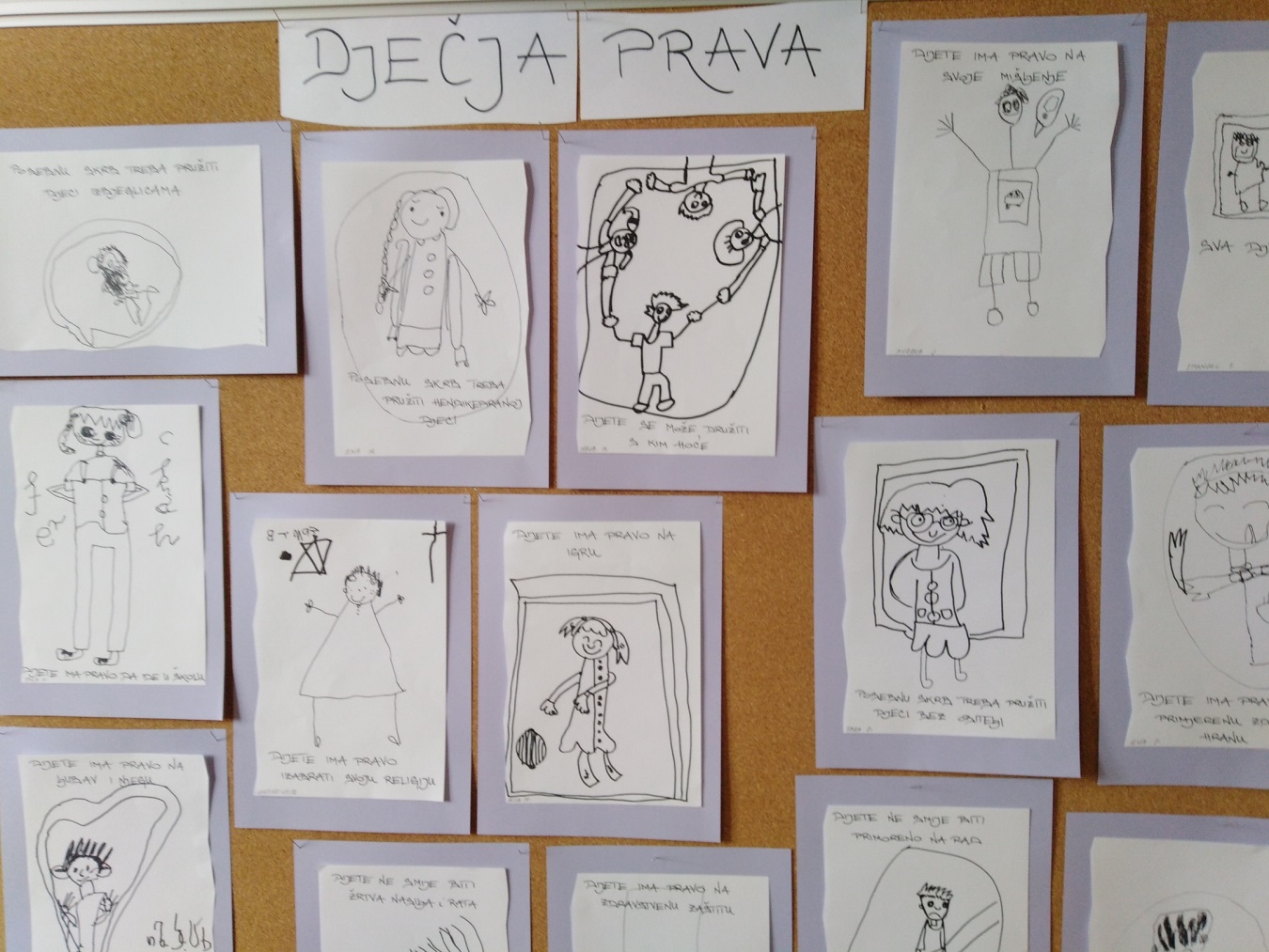 Dječji tjedan je prilika da o svojim pravima govore i odrasle na njih podsjećaju sama djeca. Prava djece, igra i zabava! Bio je to glavni moto obilježavanja Dječjeg tjedna u vrtiću Baderna. Djeca jaslica i vrtića uživala su u igrama na dvorištu i u zajedničkom druženju i na ovaj dan ostvarila svoje svakodnevne potrebe. Galerija fotografija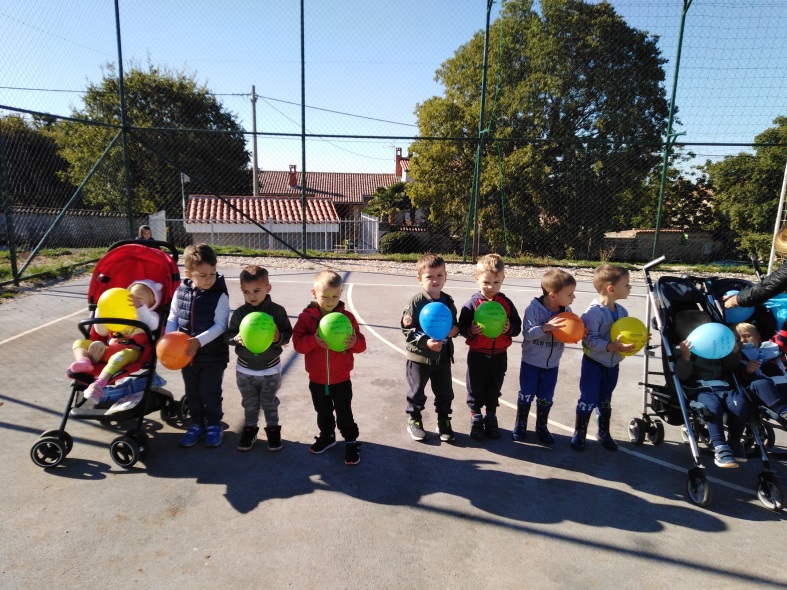 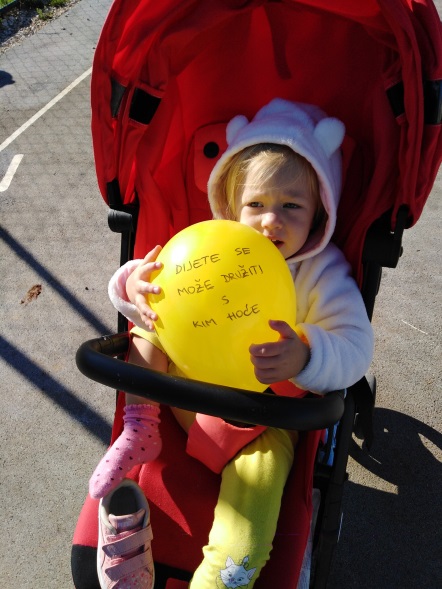 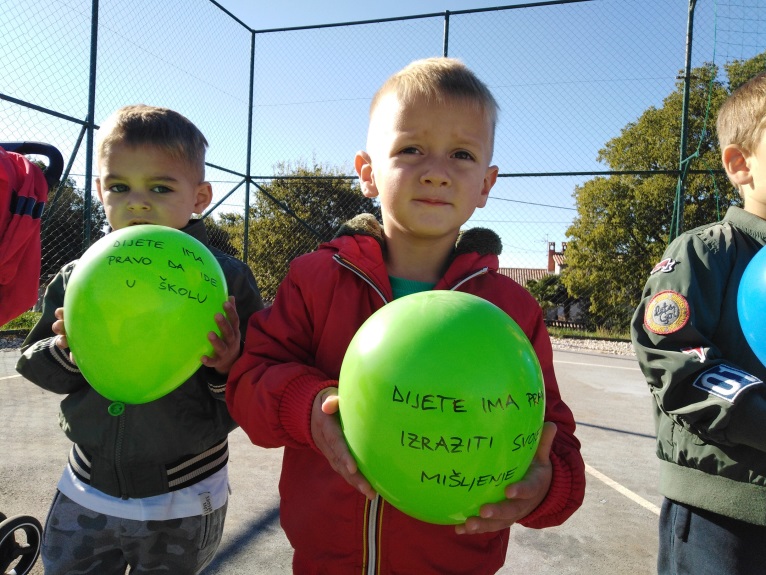 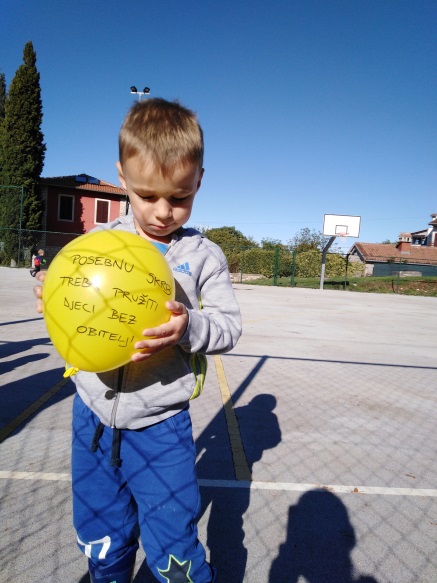 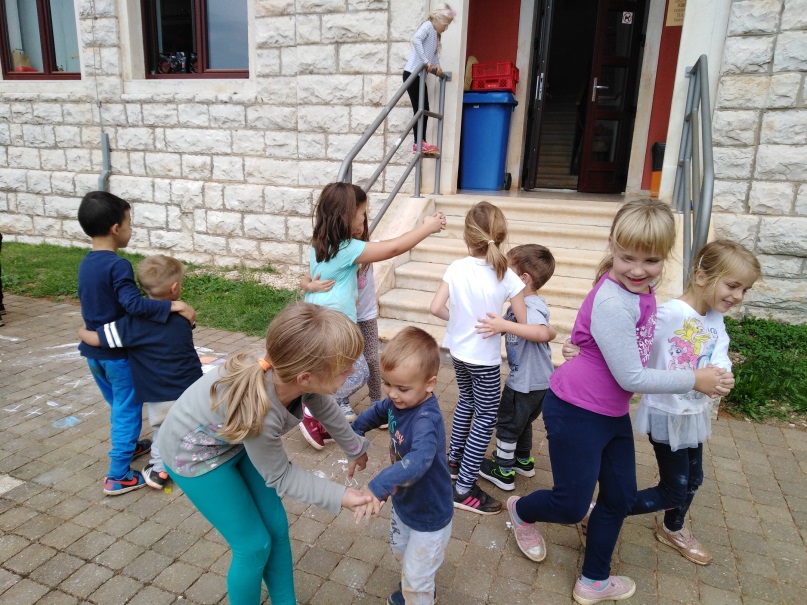 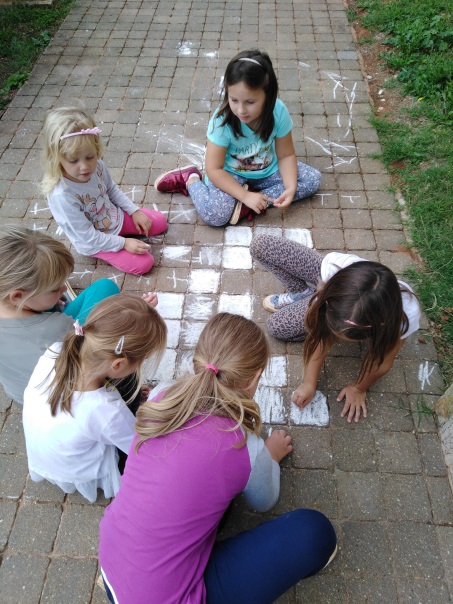 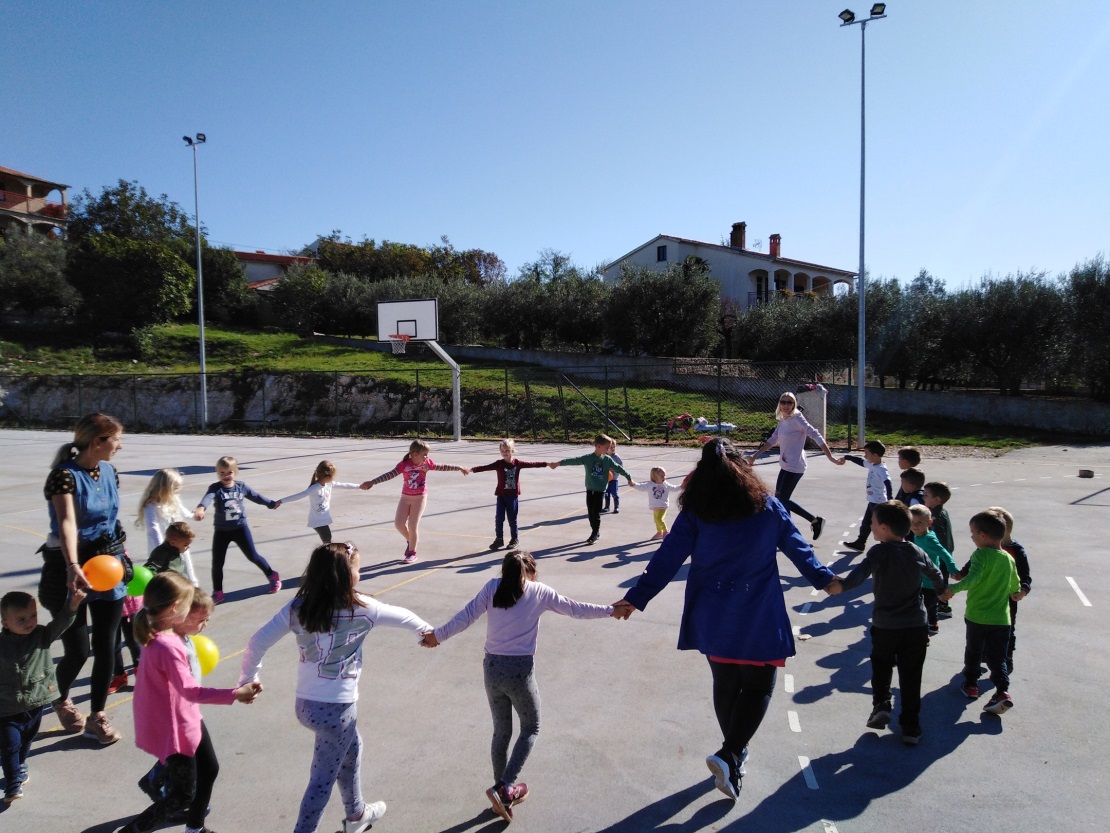 